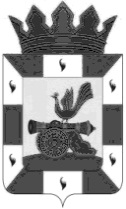 Финансовое управление Администрации муниципального образования «Смоленский район» Смоленской областиПРИКАЗот 28 декабря 2018 года №   64    Об утверждении осуществления финансовым управлением Администрации муниципального образования «Смоленский район» Смоленской области внутреннего финансового контроля в сфере бюджетных правоотношенийВ соответствии со статьей 160.2-1 Бюджетного кодекса Российской Федерации, с постановлением Администрации муниципального образования «Смоленский район» Смоленской области от 15.02.2018 № 190 «Об утверждении Порядка осуществления главными распорядителями (распорядителями) средств бюджета муниципального образования «Смоленский район» Смоленской области, главными администраторами (администраторами) доходов бюджета муниципального образования «Смоленский район» Смоленской области, главными администраторами (администраторами) источников финансирования дефицита бюджета муниципального образования «Смоленский район» Смоленской области внутреннего финансового контроля и внутреннего финансового аудита»приказываю:1. Назначить ответственными за организацию внутреннего финансового контроля в финансовом управлении Администрации муниципального образования «Смоленский район» Смоленской области Сныткину Оксану Николаевну заместителя - начальника бюджетного отдела финансового управления Администрации муниципального образования «Смоленский район» Смоленской области, Павлову Юлию Леонидовну – начальника отдела бухучета и отчетности- главный бухгалтер финансового управления Администрации муниципального образования «Смоленский район» Смоленской области, Медведеву Наталью Александровну – начальника отдела казначейского исполнения бюджета финансового управления Администрации муниципального образования «Смоленский район» Смоленской области, Меркуленкова Вера Евгеньевна – начальник отдела внутреннего муниципального финансового контроля финансового управления Администрации муниципального образования «Смоленский район» Смоленской области.2. Установить, что внутренний финансовый контроль в финансовом управлении Администрации муниципального образования «Смоленский район» Смоленской области (далее - финансовое управление) осуществляется непрерывно начальником финансового управления, заместителем – начальником бюджетного отдела финансового управления, начальниками отделов в составе финансового управления и иными работниками финансового управления, организующими и выполняющими внутренние бюджетные процедуры составления и исполнения бюджета муниципального образования «Смоленский район» Смоленской области, в том числе по доходам и источникам финансирования дефицита бюджета муниципального образования «Смоленский район» Смоленской области, ведения бюджетного учета и составления бюджетной отчетности, включая ведение учетной политики. 3. Утвердить План внутреннего финансового контроля финансового управления Администрации муниципального образования «Смоленский район» Смоленской области на 2019 год согласно приложению.4. Контроль за исполнением настоящего приказа оставляю за собой.Начальник финансового управления Администрации муниципального образования «Смоленский район» Смоленской области                                                Е.Н. ХромоваПриложение к приказу финансового управленияАдминистрации муниципального образования«Смоленский район» Смоленской областиот 28 декабря 2018 г. № 64Планвнутреннего финансового контроля на 2019 год финансового управления Администрации муниципального образования «Смоленский район» Смоленской областивнутренний финансовый контроль, осуществляемый в ходе самоконтроля, контроля по уровню подчиненности№ п/пНаименование контрольного действияСтруктурное подразделение, в котором осуществляется внутренний финансовый контрольПериодичность выполнения операцииДолжностное лицо, осуществляющее контрольное действие, с указанием Ф.И.О., должностиСпособ контроляПериодичность контрольных действий12345671Проверка соблюдения порядка составления, утверждения бюджетной сметы финуправленияОтдел бухгалтерского учета и отчетности1 кварталПавлова Ю.Л. - начальник отдела бухгалтерского учета и отчетности финансового управленияСамоконтроль1 квартал2Проверка соблюдения ведения бюджетной сметы финуправленияОтдел бухгалтерского учета и отчетности3-4 кварталПавлова Ю.Л. - начальник отдела бухгалтерского учета и отчетности финансового управленияСамоконтроль3-4 квартал3Исполнение бюджетной сметы финуправленияОтдел бухгалтерского учета и отчетностиЕжемесячноПавлова Ю.Л. - начальник отдела бухгалтерского учета и отчетности финансового управленияСамоконтрольЕжемесячно4Проверка правильности принятия и исполнения бюджетных обязательств финуправленияОтдел бухгалтерского учета и отчетностиЕжемесячноПавлова Ю.Л. - начальник отдела бухгалтерского учета и отчетности финансового управленияСамоконтрольСамоконтрольЕжемесячно5Проверка соблюдения порядка ведения бюджетного учета, в том числе принятие к учету первичных учетных документов (составление сводных учетных документов), отражение информации, указанной в первичных учетных документах, в регистрах бюджетного учета, проведение оценки имущества и обязательств, проведение инвентаризацийОтдел бухгалтерского учета и отчетностиЕжемесячноПавлова Ю.Л. - начальник отдела бухгалтерского учета и отчетности финансового управленияСамоконтрольЕжемесячно6Проверка соблюдения порядка составления и представления бюджетной отчетностиОтдел бухгалтерского учета и отчетностиЕжемесячноШлыкова Е.Н.Главный специалистПавлова Ю.Л. - начальник отдела бухгалтерского учета и отчетности финансового управленияСамоконтрольСамоконтрольКонтроль по подчиненностиЕжемесячно7Составление и представление документов, необходимых для составления и рассмотрения проекта бюджета муниципального образования «Смоленский район» Смоленской области, в том числе обоснований бюджетных ассигнованийОтдел бухгалтерского учета и отчетности3-4 кварталПавлова Ю.Л. - начальник отдела бухгалтерского учета и отчетности финансового управленияСамоконтроль3-4 квартал7Составление и представление документов, необходимых для составления и рассмотрения проекта бюджета муниципального образования «Смоленский район» Смоленской области, в том числе обоснований бюджетных ассигнованийБюджетный отдел3-4 кварталКулиева Г.П. – старший менеджерМайорова Л.В. – специалист 1 кат. Бюджетного отделаСныткина О. Н. заместитель - начальник бюджетного отдела финансового управленияСамоконтрольсамоконтрольКонтроль по подчиненности3-4 квартал7Составление и представление документов, необходимых для составления и рассмотрения проекта бюджета муниципального образования «Смоленский район» Смоленской области, в том числе обоснований бюджетных ассигнованийБюджетный отдел3-4 кварталСныткина О. Н. заместитель - начальник бюджетного отдела финансового управленияСамоконтрольКонтроль по подчиненности3-4 квартал8Составление и представление документов, необходимых для составления и ведения кассового плана:8а) по доходам бюджета муниципального образования «Смоленский район» Смоленской областиБюджетный отделНе позднее 30 декабряРабизо Н.В. – ведущий специалист бюджетного отделаШатайло Ю.В. – старший менеджер бюджетного отделаСамоконтрольсамоконтроль4 квартал8б) по расходам бюджета муниципального образования «Смоленский район» Смоленской областиБюджетный отделНе позднее 30 декабряСпиридонова Т.Ю. – ведущий специалист бюджетного отделаКулиева Г.П. – старший менеджер бюджетного отдела Майорова Л.В. – специалист 1категории бюджетного отдела Разживайкина И.А. - ведущий специалист бюджетного отделаСныткина О. Н. заместитель - начальник бюджетного отдела финансового управленияСамоконтрольсамоконтрольсамоконтрольсамоконтрольКонтроль по подчиненности4 квартал8б) по расходам бюджета муниципального образования «Смоленский район» Смоленской областиБюджетный отделНе позднее 30 декабряСпиридонова Т.Ю. – ведущий специалист бюджетного отделаКулиева Г.П. – старший менеджер бюджетного отдела Майорова Л.В. – специалист 1категории бюджетного отдела Разживайкина И.А. - ведущий специалист бюджетного отделаСныткина О. Н. заместитель - начальник бюджетного отдела финансового управленияСамоконтрольсамоконтрольсамоконтрольсамоконтрольКонтроль по подчиненности9Исполнение судебных актов по искам к муниципальному образованию «Смоленский район» Смоленской области и бюджетам муниципальных образований сельских поселений Смоленского района Смоленской областиОтдел казначейского исполнения бюджетаПо мере представления судебных актовВоднева Е.А. - ведущий специалистМедведева Н.А. – начальник отдела казначейского исполнения бюджетаСамоконтрольСамоконтрольКонтроль по подчиненностиПо мере представления судебных актов